美丽嘉善规划编制招标文件项目编号：JSHX2019134（G）项目名称：美丽嘉善规划编制采购人：嘉善县自然资源和规划局招标代理机构：嘉兴市华信工程咨询有限公司2019年8月目    录第一章  招标公告	1第二章  投标人须知	4第三章  招标需求	16第四章  评标办法及评分标准	16第五章  嘉善县政府采购合同（指引）	23第六章　投标文件格式	26第七章　附件	45第一章  招标公告根据《中华人民共和国政府采购法》、《中华人民共和国政府采购法实施条例》和《政府采购货物和服务招标投标管理办法》等规定，嘉兴市华信工程咨询有限公司受采购人委托，经嘉善县财政局善财采确临[2019]3555号确认书批准，现就美丽嘉善规划编制进行公开招标采购，欢迎国内合格供应商前来投标，现将有有关事项公告如下：项目编号：JSHX2019134（G）采购组织类型：分散采购委托代理采购方式：公开招标项目名称: 美丽嘉善规划编制项目概况：采购内容：对嘉善县在长三角一体化示范区的角色分工，功能定位以及如何落实美丽嘉善，打造全域美丽给出具体方案和指引。规划范围：嘉善县域范围。预算金额（最高限价）：120万元               合格投标人的资格要求（一）符合政府采购法第二十二条 (1.具有独立承担民事责任的能力；2.具有良好的商业信誉和健全的财务会计制度；3.具有履行合同所必需的设备和专业技术能力；4有依法缴纳税收和社会保障资金的良好记录；5参加政府采购活动前三年，在经营活动中没有重大违法记录；6法律、行政法规规定的其他条件。）之供应商资格规定；（二）符合浙财采监【2013】24号《关于规范政府采购供应商资格设定及资格审查的通知》第六条规定,且未被“信用中国”（www.creditchina.gov.cn）、中国政府采购网（www.ccgp.gov.cn）列入失信被执行人、重大税收违法案件当事人名单、政府采购严重违法失信行为记录名单。▲投标人的特定条件：具有城乡规划编制乙级（含）以上资质。允许联合体投标（联合体牵头人及成员总数不得超过2家，牵头人必须具有城乡规划编制乙级（含）以上资质）。注：本采购项目，中标单位与采购人签订的政府采购合同适用于嘉兴市政府采购贷款政策，简称“政采贷”，具体内容可参阅政府采购贷款流程：http://www.jxzbtb.gov.cn/jxcms/jxztb/category/zcd/zcd_zxqyrzwj/list.html公告期限：    自公告发布之日起7个工作日  报名、注册及招标文件的获取：本项目实行网上报名，不接受现场报名，现场报名的投标文件将被拒绝。1、报名网址：    政府采购云平台：www.zcygov.cn注册网址：政府采购云平台：https://supplier.zcygov.cn/supplier/register，政采云咨询电话：400-881-7190；3、招标文件的获取（网上下载）：3.1浙江政府采购网http://www.zjzfcg.gov.cn/（须完成正式供应商注册）3.2招标文件以附件形式附于招标公告下，请自行免费下载。3.3招标文件工本费：500元（投标文件送达时交纳，未交纳的招标人有权拒绝接收其投标文件）注：附件里的采购文件仅供阅览使用，报名为依法获取采购文件的方式，没有报名的潜在供应商，对采购文件提起质疑投诉的，不予受理。4、报名时间：2019年8月23日至2019年9月3日。报名截止时间后至投标截止时间前允许潜在投标人获取招标文件。网上报名时应填写的信息：请根据系统提示认真填写，因填写失误而造成的不能投标，由填写人自行负责。投标保证金：无（不需要缴纳） 投标截止时间和地点：投标人应于2019年9月16日上午9时30分前将投标文件密封送达到嘉兴市华信工程咨询有限公司会议室（嘉善县罗星街道人民大道1018号时代广场14楼1420室）并提交给招标代理机构，完成投标签到，逾期送达、不按要求提交或未密封的投标文件将予以拒收。开标时间及地点：本次招标将于2019年9月16日上午9时30分在嘉兴市华信工程咨询有限公司会议室（嘉善县罗星街道人民大道1018号时代广场14楼1420室）开标，投标人可派授权代表持有效身份证明出席开标会议。招标公告发布于：浙江省政府采购网(http://www.zjzfcg.gov.cn/)。业务咨询：1、采购代理机构名称：嘉兴市华信工程咨询有限公司联系人：袁虹联系电话：0573-84026676传真：0573-84026676地址：嘉善县罗星街道人民大道1018号时代广场14楼2、采购人名称：嘉善县自然资源和规划局联系人：吴学佳联系电话：0573-84233352地址：罗星街道人民大道777号3、同级政府采购监督管理部门名称：嘉善县财政局联系人：高先生监督投诉电话：0573-84122310传真：0573-84122528地址：嘉善县解放东路318号第二章  投标人须知前附表一、总  则（一）适用范围本招标文件适用于该项目的招标、投标、评标、定标、验收、合同履约、付款等行为（法律、法规另有规定的，从其规定）。（二）定义1.招标采购人系指组织本次招标的嘉兴市华信工程咨询有限公司（“招标人”）和采购人。2.“投标人”系指向招标方提交投标文件的单位或个人。3.“产品”系指供方按招标文件规定，须向采购人提供的一切设备、保险、税金、备品备件、工具、手册及其它有关技术资料和材料。4.“服务”系指招标文件规定投标人须承担的安装、调试、技术协助、校准、培训、技术指导以及其他类似的义务。5.“项目”系指投标人按招标文件规定向采购人提供的产品和服务。6.“书面形式”包括信函、传真、电报等。7.“▲”系指实质性要求条款，不满足实行性要求条款的投标文件无效。（三）招标方式本次招标采用公开招标方式进行。（四）投标委托委托代理人须携带法定代表人出具的授权委托书原件及代理人身份证参加开标会议（如法定代表人参加开标的，须携带法定代表人身份证明书及法定代表人身份证）。（五）投标费用不论投标结果如何，投标人均应自行承担所有与投标有关的全部费用（招标文件有相反规定除外）。（六）联合体投标本项目接受联合体投标。（七）转包与分包1.本项目不允许转包。2.本项目不可以分包。（八）▲特别说明1.投标人投标所使用的资格、信誉、荣誉、业绩与企业认证必须为本法人所拥有。投标人投标所使用的采购项目实施人员必须为本法人员工（或必须为本法人或控股公司正式员工）。2.投标人应仔细阅读招标文件的所有内容，按照招标文件的要求提交投标文件，并对所提供的全部资料的真实性承担法律责任。3.投标人在投标活动中提供任何虚假材料,其投标无效，并报监管部门查处；中标后发现的，中标人须依照《中华人民共和国消费者权益保护法》第49条之规定双倍赔偿采购人，且民事赔偿并不免除违法投标人的行政与刑事责任。（九）质疑和投诉1.投标人认为招标文件、招标过程或中标结果使自己的合法权益受到损害的，应当在知道或者应知其权益受到损害之日起七个工作日内，以书面形式向采购人、招标代理机构提出质疑。投标人对招标采购人的质疑答复不满意或者招标采购人未在规定时间内作出答复的，可以在答复期满后十五个工作日内向同级采购监管部门投诉。2.质疑、投诉应当采用书面形式，质疑书、投诉书均应明确阐述招标文件、招标过程或中标结果中使自己合法权益受到损害的实质性内容，提供相关事实、依据和证据及其来源或线索，便于有关单位调查、答复和处理。二、招标文件（一）招标文件的构成本招标文件由以下部份组成招标公告投标人须知招标需求评标办法及评分标准嘉善县政府采购合同（指引）投标文件格式附件本项目招标文件的澄清、答复、修改、补充的内容（二）投标人的风险投标人没有按照招标文件要求提供全部资料，或者投标人没有对招标文件在各方面作出实质性响应是投标人的风险，并可能导致其投标为无效标。（三）招标文件的澄清与修改 1.投标人应认真阅读本招标文件，发现其中有误或有不合理要求的，可要求招标采购人澄清。招标采购人对已发出的招标文件进行必要澄清或者修改的，应当在招标文件要求提交投标文件截止十五日前，在财政部门指定的政府采购信息发布媒体上发布更正公告，并以书面形式通知所有招标文件获取人。2.招标文件澄清或者修改的内容为招标文件的组成部分。当招标文件与澄清或者修改就同一内容的表述不一致时，以最后发出的书面文件为准。3.对招标文件的澄清、答复、修改或补充都应该通过招标代理机构以法定形式发布，采购人非通过本机构，不得擅自澄清、答复、修改或补充招标文件。三、投标文件的编制本项目所涉投标文件格式请详见第六章，未给出的格式请自拟。资信商务及技术文件中不得出现报价，否则投标文件将被视为无效。（一）投标文件的组成投标文件由资信商务及技术文件、报价文件两部份组成。资信商务及技术文件资信商务及技术自评表资格文件要求的证明材料：投标声明书法定代表人授权委托书（如法定代表人参加开标会议的提供法定代表人身份证明书）诚信承诺书残疾人福利性单位声明函及其他符合政策性加分条件的承诺函或证明材料（如有）投标人情况介绍本地化服务企业荣誉（包括但不仅限于评标办法中涉及的内容）成功案例业绩一览表商务响应表项目实施方案（包括但不仅限于评标办法中涉及的内容）项目实施人员一览表联合体协议书（仅限联合体投标单位提供）投标人需要说明的其他内容（未尽事宜可按评分细则部分制作）报价文件投标函； 开标一览表； 投标报价明细表；小微企业声明函及带有时间的网页证明（开标前一周内页面查询结果并加盖单位公章，查询网址： www.saic.gov.cn）注：以上项目投标人没有的，投标文件可不包括相应内容。以上内容采购文件中有规定格式的，须采用采购人提供的格式，没有规定格式的，由投标人自拟。（二）投标文件的语言及计量1．投标文件以及投标方与招标方就有关投标事宜的所有来往函电，均应以中文汉语书写。除签名、盖章、专用名称等特殊情形外，以中文汉语以外的文字表述的投标文件视同未提供。2．投标计量单位，招标文件已有明确规定的，使用招标文件规定的计量单位；招标文件没有规定的，应采用中华人民共和国法定计量单位（货币单位：人民币元），否则视同未响应。（三）投标报价投标报价应按招标文件中相关附表格式填写。投标报价及费用详见第二章投标人须知前附表。（四）投标文件的有效期1.自投标截止日起90天投标文件应保持有效。有效期不足的投标文件将被拒绝。2.在特殊情况下，招标人可与投标人协商延长投标书的有效期，这种要求和答复均以书面形式进行。3.投标人可拒绝接受延期要求，但不能修改投标文件。 4.中标人的投标文件自开标之日起至合同履行完毕止均应保持有效。（五）投标保证金无（不需要缴纳）（六）投标文件的签署和份数1.投标人应按本招标文件规定的格式和顺序编制、装订投标文件并标注页码，投标文件内容不完整、编排混乱导致投标文件被误读、漏读或者查找不到相关内容的，是投标人的责任。2. 投标人应按投标文件组成的顺序编制资信商务及技术文件、报价文件，分别装订成册（不得活页装订），正本各 1份，副本各4份。投标文件的封面应注明“正本”、“副本”字样。活页装订（是指用卡条、抽杆夹等形式装订，使标书可以拆卸或者在翻动过程中易脱落的一种装订方式）的投标文件按无效标处理。    3.投标文件的正本需打印或用不褪色的墨水填写，投标文件正本除本《投标人须知》中规定的可提供复印件外均须提供原件。副本可为正本的复印件。4.投标文件须由投标人在规定位置盖章并由法定代表人或法定代表人的授权委托人签署，投标人应写全称。5.投标文件不得涂改，若有修改错漏处，须加盖单位公章或者法定代表人或法定代表人的授权委托人签字或盖章。投标文件因字迹潦草或表达不清所引起的后果由投标人负责。注：以联合体形式参与投标的，投标文件由联合体牵头人的法定代表人或其委托代理人按规定签署并加盖联合体牵头人单位公章。（七）投标文件的包装、递交、修改和撤回1.投标人应将资信商务及技术文件、报价文件分别密封封装，并在封口上加盖投标人公章。投标文件的包装封面上应注明投标人名称、投标人地址、投标文件名称（资信商务及技术文件或报价文件）、投标项目名称、项目编号、所投标段（如有），并加盖投标人公章。2.未按规定密封或标记的投标文件将被拒绝，由此造成投标文件被误投或提前拆封的风险由投标人承担。3.投标人在投标截止时间之前，可以对已提交的投标文件进行修改或撤回，并书面通知招标采购人；投标截止时间后，投标人不得撤回、修改投标文件。修改后重新递交的投标文件应当按本招标文件的要求签署、盖章和密封。（八）投标无效的情形根据《政府采购货物和服务招标投标管理办法》有下列情形之一的，视为投标人串通投标，其投标无效：不同投标人的投标文件由同一单位或者个人编制;不同投标人委托同一单位或者个人办理投标事宜;不同投标人的投标文件载明的项目管理成员或者联系人员为同一人;不同投标人的投标文件异常一致或者投标报价呈规律性差异;不同投标人的投标文件相互混装;实质上没有响应招标文件要求的投标将被视为无效投标。投标人不得通过修正或撤消不合要求的偏离或保留从而使其投标成为实质上响应的投标，但经评标委员会认定属于投标人疏忽、笔误所造成的差错，应当允许其在评标结束之前进行修改或者补正（可以是复印件、传真件等，原件必须加盖单位公章）。修改或者补正投标文件必须以书面形式进行，并应在中标结果公告之前查核原件。限期内不补正或经补正后仍不符合招标文件要求的，应认定其投标无效。投标人修改、补正投标文件后，不影响评标委员会对其投标文件所作的评价和评分结果。四、开标（一）开标准备招标代理机构将在规定的时间和地点进行开标。（二）采购人或者招标代理机构职责采购人或者招标代理机构负责组织评标工作，并履行下列职责：核对评审专家身份和采购人代表授权函，对评审专家在政府采购活动中的职责履行情况予以记录，并及时将有关违法违规行为向财政部门报告;宣布评标纪律;公布投标人名单，告知评审专家应当回避的情形;组织评标委员会推选评标组长，采购人代表不得担任组长;在评标期间采取必要的通讯管理措施，保证评标活动不受外界干扰;根据评标委员会的要求介绍政府采购相关政策法规、招标文件;维护评标秩序，监督评标委员会依照招标文件规定的评标程序、方法和标准进行独立评审，及时制止和纠正采购人代表、评审专家的倾向性言论或者违法违规行为;核对评标结果，有政府采购法第六十四条规定情形的，要求评标委员会复核或者书面说明理由，评标委员会拒绝的，应予记录并向本级财政部门报告;评审工作完成后，按照规定向评审专家支付劳务报酬，不得向评审专家以外的其他人员支付评审劳务报酬;处理与评标有关的其他事项。（三） 开标程序开标会议由招标代理机构主持，主持人宣布开标会议开始；主持人介绍参加开标会的人员名单； 主持人宣布评标期间的有关事项；告知应当回避的情形,提请有关人员回避；组织供应商签署不存在影响公平竞争的《政府采购活动现场确认声明书》。投标人或其当场推荐的代表，或者招标采购人委托的公证机构检查投标文件密封的完整性并签字确认(开标前未提供授权委托书原件或法定代表人证明书原件的投标人不得作为投标人或其当场推荐的代表检查投标文件的密封情况)；按各投标人提交投标文件时间的先后顺序(后到先开)资信商务及技术文件外包装，清点投标文件正本、副本数量，符合招标文件要求的送评标室评审；不符合要求的，当场退还投标人，并由投标人代表签字确认(如开标前未提供授权委托书原件或法定代表人证明书原件的，投标人代表的认定以投标文件中的授权委托书原件或法定代表人证明书原件为准)；报价文件等资信技术评审结束后再开启。评审组首先对资信商务及技术进行评审打分，并完成资信和技术分的评审。在开标室由主持人开启投标单位的报价文件，宣读《投标报价一览表》中的投标人名称及在其投标文件中承诺的投标报价、投标内容（投标设备名称、规格型号或者服务项目名称），以及主持人认为有必要宣读的其他内容，并由投标人代表确认。嘉兴市华信工程咨询有限公司记录人做开标记录，同时由主持人、记录人、监督人当场签字确认。开标及评审会议结束五、评标（一）组建评标委员会评标委员会由采购人代表和评审专家组成，政府采购评审专家4人和采购人代表 1 人,共 5 人组成。评标委员会负责具体评标事务，并独立履行下列职责：审查、评价投标文件是否符合招标文件的商务、技术等实质性要求;要求投标人对投标文件有关事项作出澄清或者说明;对投标文件进行比较和评价;确定中标候选人名单，以及根据采购人委托直接确定中标人;向采购人、招标代理机构或者有关部门报告评标中发现的违法行为。除采购人代表、评标现场组织人员外，采购人的其他工作人员以及与评标工作无关的人员不得进入评标现场。（二）评标的方式本项目采用不公开方式评标，评标的依据为招标文件和投标文件。（三）评标程序采购人可以在评标前说明项目背景和采购需求，说明内容不得含有歧视性、倾向性意见，不得超出招标文件所述范围。说明应当提交书面材料，并随采购文件一并存档。1.形式审查形式审查包括资格审查（除符合性审查以外的关于投标人资格条件等内容）和符合性审查，即对投标人的资格和投标文件的完整性、合法性等进行审查。投标文件形式审查未通过的投标人，其投标文件将不再评审。2.实质审查与比较（1）评标委员会审查投标文件的实质性内容是否符合招标文件的实质性要求。（2）评标委员会将根据投标人的投标文件进行审查、核对,如有疑问,将对投标人进行询标,投标人要向评标委员会澄清有关问题,并最终以书面形式进行答复。询标时，投标人代表未到场或者拒绝澄清或者澄清的内容改变了投标文件的实质性内容的，评标委员会有权对该投标文件作出不利于投标人的评判。（3）嘉兴市华信工程咨询有限公司工作人员协助评标委员会根据本项目的评分标准操作政府采购业务系统，由系统计算各投标人的商务报价得分。（4）评标委员会完成评标后,评委对各部分得分汇总,计算出本项目最终得分、性价比、评标价等。评标委员会按评标原则推荐中标候选人同时起草评标报告。（四）澄清问题的形式对投标文件中含义不明确、同类问题表述不一致或者有明显文字和计算错误的内容，评标委员会可要求投标人作出必要的澄清、说明或者纠正。投标人的澄清、说明或者补正应当采用书面形式，由其授权代表签字或盖章确认，并不得超出投标文件的范围或者改变投标文件的实质性内容。（五）错误修正投标文件如果出现计算或表达上的错误，修正错误的原则如下：1.开标一览表总价与投标报价明细表汇总数不一致的，以开标一览表为准；2.投标文件的大写金额和小写金额不一致的，以大写金额为准；3.总价金额与按单价汇总金额不一致的，以单价金额计算结果为准；4.对不同文字文本投标文件的解释发生异议的，以中文文本为准。同时出现两种以上不一致的，按照前款规定的顺序修正。按上述修正错误的原则及方法调整或修正投标文件的投标报价，投标人同意并签字确认后，调整后的投标报价对投标人具有约束作用。如果投标人不接受修正后的报价，则其投标将作为无效投标处理。（六）评标原则和评标办法1.评标原则。评标委员会必须公平、公正、客观，不带任何倾向性和启发性；不得向外界透露任何与评标有关的内容；任何单位和个人不得干扰、影响评标的正常进行；评标委员会及有关工作人员不得私下与投标人接触。2.评标办法。本项目评标办法是 综合评标法 ，具体评标内容及评分标准等详见《第四章：评标办法及评分标准》。（七）评标过程的监控本项目评标过程实行全程录音、录像监控，嘉兴市华信工程咨询有限公司督察员进行现场监督，且由采购单位人员现场监督。投标人在评标过程中所进行的试图影响评标结果的不公正活动，可能导致其投标被拒绝。六、定标（一）确定中标人嘉兴市华信工程咨询有限公司在评标结束后2个工作日内将评标报告送采购人。采购人自收到评标报告之日起5个工作日内，在评标报告确定的中标候选人名单中按顺序确定中标人。采购代理机构自中标人确定之日起2个工作日内，评标结果公告于浙江省政府采购网(http://www.zjzfcg.gov.cn/),中标公告期限为1个工作日。在公告中标结果的同时，招标代理机构向中标人发出中标通知书。七、合同授予（一）签订合同1.采购人与中标人应当在《中标通知书》发出之日起30日内签订政府采购合同。同时，招标代理机构对合同内容进行审查，如发现与采购结果和投标承诺内容不一致的，将予以纠正。2.中标人拖延、拒签合同的,将被取消中标资格。（二）履约保证金1. 无，不需要缴纳。第三章  招标需求项目概况项目名称：美丽嘉善规划编制采购内容：对嘉善县在长三角一体化示范区的角色分工，功能定位以及如何落实美丽嘉善，打造全域美丽给出具体方案和指引。预算金额：120万元（善财采确临[2019]3555号）。规划范围：嘉善县域范围。规划编制的必要性和作用：嘉善作为长三角一体化示范区，应充分解读国家战略，解读和顺应新趋势，结合县委、县政府美丽嘉善暨“四美”专项行动部署，以提升我县自身环境，以加强在区域中核心竞争力。规划要求编制依据《中华人民共和国城乡规划法》；《浙江省城乡规划条例》；《嘉善县域总体规划（2006-2020）》；《中华人民共和国文物保护法》；《嘉善县城乡规划管理技术规定（2016）》；《浙江省嘉善县土地利用总体规划（2006-2020）》；嘉善县中心城区已批控规；各类专项规划；其他相关法规、标准、规范。规划主要内容  对长三角一体化示范区的解读与判断；嘉善在一体化示范区的功能定位；对应美丽嘉善的理解；对应美丽县城建设，给出风貌引导意向。规划成果要求中标后提交最终规划成果包括A3格式设计文本、图集与说明6套，电子文件2套。商务要求表▲第四章 评标办法及评分标准为公正、公平、科学地选择中标人，根据《中华人民共和国政府采购法》等有关法律法规的规定，并结合本项目的实际，制定本办法。本办法适用于美丽嘉善规划编制的评标。一 、总则本次评标采用综合评分法，总分为100分，其中技术分57分、资信商务及其他23分、价格分20分。合格投标人的评标得分为各项目汇总得分，中标候选资格按评标得分由高到低顺序对前三名进行排列，评标得分相同的，按投标报价由低到高顺序排列；评标得分及投标报价均相同的，按技术得分由高到低顺序排列，仍不能分出前后的，以投标签到先后顺序确定中标人。排名第一的投标人为中标候选人，排名第二的投标人为候补中标候选人，其他投标人中标候选资格依此类推。中标人拒绝与采购人签订合同的，采购人可以按照评审报告推荐的候补中标候选人名单顺序，确定下一候选人为中标人，也可以重新开展政府采购活动。评分过程中采用四舍五入法，并保留小数2位。投标人评标综合得分=技术分+资信商务及其他分+价格分二 、评标内容及程序由采购人或招标代理机构对投标人的资格进行审查，审查内容详见采购文件第六章附表“资格文件要求的证明材料”。未按要求提供相应资料或不满足要求的，则认定其资格审查没有通过，不再进行评标。资信商务及技术文件符合性审查，如发现下列情形之一的，投标文件将被视为无效：在资信商务及技术文件中出现报价的；投标文件的盖章、签字、装订等不符合采购文件相关规定要求；投标文件存在涂改或行间插字等修改处没有投标文件签字人签字证明并加盖单位公章的；投标文件未按照采购文件规定的格式填写或关键字迹模糊，无法辨认的；发现投标文件有以他人名义投标、串通投标等嫌疑的（须评标委员会成员一致同意）；不符合法律法规规定或未满足采购文件实质性要求的其他事项。资信商务、技术及其他分（80分）注：1.资信商务分由评标委员会统一打分。以上内容所涉原件，投标人必须在投标时随身携带，在评标结束前评标委员会随时可能要求投标人提供原件进行核查；如评标委员会要求核查原件时投标人必须在评标委员会规定的时间内送达。若商务和技术标中未附上述资料或未能在规定的时间内将要求的资料原件送到的，按相应评分内容不得分处理。2.技术分、标书制作分由评标委员会成员按分值标准各自独立打分（缺项得零分），并记名。分值汇总时，单项分值为各评委分值的算术平均值，小数点后按四舍五入保留两位。报价文件符合性检查，报价文件有下列情况之一的，按照无效投标处理：未按照采购文件规定要求密封、签署、盖章的；未按照采购文件规定的格式填写或关键字迹模糊，无法辨认或随意增减采购项目的。同一份投标文件中如有两个或两个以上报价，且未书面声明最终报价的；存在串标、抬标或弄虚作假情况的。不符合法律、法规和采购文件中规定的其他实质性要求的。价格分（20分）根据财库〔2011〕181号的相关规定，在评审时对小型和微型企业的投标报价给予6%的扣除，取扣除后的价格作为最终投标报价（此最终投标报价仅作为价格分计算）。属于小型和微型企业的，报价文件中必须同时提供《小微企业声明函》及带有时间的网页证明（开标前一周内页面查询结果并加盖单位公章，查询网址： www.saic.gov.cn）(注：未按要求提供以上材料的，均不给予价格扣除)1.价格分采用低价优先法计算，即满足招标文件要求且投标价格最低的投标报价为评标基准价，其他投标人的价格分按照下列公式计算：价格分=（评标基准价/投标报价）×20%×1002. 投标人的投标报价超过采购人设定的最高限价(人民币120万元)，将作为无效标。评标委员会认为投标人的报价明显低于其他通过符合性审查投标人的报价，有可能影响产品质量或者不能诚信履约的，应当要求其在评标现场合理的时间内提供书面说明，必要时提交相关证明材料;投标人不能证明其报价合理性的，评标委员会应当将其作为无效投标处理。第五章  嘉善县政府采购合同（指引）一、通用必备条款部分合同编号：政府采购计划（预算）确认书编号：善财采确临[2019]3555号预算金额：120万元  采购人（以下称甲方）：嘉善县自然资源和规划局供应商（以下称乙方）：                            采购代理机构：嘉兴市华信工程咨询有限公司采购方式：公开招标采购文件编号：JSHX2019134（G）根据《中华人民共和国政府采购法》、《中华人民共和国合同法》等法律法规的规定，甲乙双方按照 美丽嘉善规划编制   项目采购结果签订本合同。第一条 合同组成本次政府采购活动的相关文件为本合同的组成部分，这些文件包括但不限于：（1）本合同文本；（2）采购文件与投标文件（或采购响应文件）；（3）中标或成交通知书；组成本合同的所有文件必须为书面形式。政府采购合同备案时，须提供以上（1）、（3）两项，如由社会中介机构代理，须提供代理协议，合同如有变更的，须提供变更协议。第二条 合同标的与相关属性1、本次采购的内容：对嘉善县在长三角一体化示范区的角色分工，功能定位以及如何落实美丽嘉善，打造全域美丽给出具体方案和指引。2、乙方是否属于中小微企业：□是□否3、本合同项下产品属于（可多选）：□环保 产品；□节能产品；□进口产品第三条 合同价款1、本合同项下总价款为人民币（大写）                    ，分项价款见“价格清单”（如有）”。2、本合同总价款含所有税费(包括完成本次招标内容所需的人员工资、奖金、社会保险、专用设备及工具、文本费、招标代理费、专家评审费、管理费、利润、税金等所有费用。)3、本项目资金来源性质为以下第  1  项：（1）预算内；（2）预算外；（3）其它资金；（4）预算内暂存；（5）政府专项。 4、本合同付款方式为以下第      （2）     项：（1）本合同项下的采购资金系甲方自行支付，付款程序为              ；（2）本合同项下的采购资金须财政直接支付，付款程序为采购人根据年初预算申请生成用款计划，再在支付管理系统中发起直接支付申请，财政核算（支付)中心凭确认书、合同、验收单、发票进行审核支付；（3）其他方式。5、本合同项下的采购资金付款进度按采购文件支付：                                                               ；若收取了履约保证金，则不应重复设置尾款支付条件。第四条 履约保证金按以下第   2    项处理：1、本项目设置履约保证金，乙方应于  项目实施前   （时间）向甲方提交履约保证金         元（本合同金额的5%）。履约保证金在 待合同履约完毕后无息   （时间）退还乙方。2、本项目不设置履约保证金第五条 合同的变更和终止除《政府采购法》第49条、第50条第二款规定的情形外，本合同一经签订，甲乙双方不得擅自终止合同或对合同实质性条款进行变更。确有特殊情况的，须经同级财政部门备案同意。第六条 合同的转让与分包乙方不得擅自部分或全部转让其应履行的合同义务。乙方分包的，应经过甲方书面同意。第七条 争议的解决因履行本合同引起的或与本合同有关的争议，甲、乙双方应首先通过友好协商解决，如果协商不能解决争议，则采取以下第    1     种方式解决争议：（1）向甲方所在地有管辖权的人民法院提起诉讼；（2）向   /     仲裁委员申请仲裁。第八条 合同备案及其他本合同一式  六  份，甲乙双方各执  二  份，1份报送政府采购监督管理部门备案，其余  招标代理机构一份  。二、特殊专用条款部分第一条 第二条  合同签订日期：  年    月   日签约地点：      第六章　投标文件格式政府采购活动现场确认声明书（要求开标前单独提交，不要封存于投标文件里） 嘉兴市华信工程咨询有限公司 ：本人经由                  （单位）负责人        （姓名）合法授权参加                   政府采购项目（编号：               ）政府采购活动，经与本单位法人代表（负责人）联系确认，现就有关公平竞争事项郑重声明如下： 本单位与采购人之间 □不存在利害关系 □存在下列利害关系           ：  A.投资关系    B.行政隶属关系    C.业务指导关系  D.其他可能影响采购公正的利害关系（如有，请如实说明）                 。  二、现已清楚知道参加本项目采购活动的其他所有供应商名称，本单位 □与其他所有供应商之间均不存在利害关系 □与           （供应商名称）之间存在下列利害关系          ：  A.法定代表人或负责人或实际控制人是同一人  B.法定代表人或负责人或实际控制人是夫妻关系  C.法定代表人或负责人或实际控制人是直系血亲关系  D.法定代表人或负责人或实际控制人存在三代以内旁系血亲关系  E.法定代表人或负责人或实际控制人存在近姻亲关系  F.法定代表人或负责人或实际控制人存在股份控制或实际控制关系  G.存在共同直接或间接投资设立子公司、联营企业和合营企业情况  H.存在分级代理或代销关系、同一生产制造商关系、管理关系、重要业务（占主营业务收入50%以上）或重要财务往来关系（如融资）等其他实质性控制关系    I.其他利害关系情况                              。现已清楚知道并严格遵守政府采购法律法规和现场纪律。我发现                    供应商之间存在或可能存在上述第二条第        项利害关系。                                   供应商代表签名：                                         年  月  日投标文件接收回执（要求开标前单独提交，不要封存于投标文件里）_			（投标人全称）			_贵单位递交的以下项目投标文件，经查验，投标文件的包装、密封情况符合招标文件要求，已于     年   月   日   时 分由我中心工作人员接受。请仔细阅读以下内容：1、本回执中除接收时间、接收人签名以外均为必填，如因信息填写错误、疏漏等造成投标文件接收出现任何问题，责任由投标单位自负。2、标项填写方式：如该项目只有一个标项填“1”，多个标项请填写投标的完整标项号。3、本回执投标单位按要求填写打印后，由授权代表携带至投标现场，与投标文件一并交至采购中心现场工作人员。如投标人递交投标文件时未提供回执，视同不需要回执。              嘉兴市华信工程咨询有限公司接收人签名或签章：        一、投标文件外层包装及封面格式1.所有投标文件的外包装封面格式投 标 文 件项目名称：项目编号： 投标文件名称：投标人（盖章）：投标人地址：在    年   月   日   时   分之前不得启封                        年  月  日2.资信商务及技术文件封面格式：                                                     正本/或副本资信商务及技术文件项目名称：项目编号： 投标人（盖章）：投标人地址：                                      年  月  日3．报价文件封面格式：                                                     正本/或副本报  价 文 件项目名称：项目编号： 投标人（盖章）：投标人地址：                                               年  月  日二、投标文件附件（附表）格式资信商务及技术文件、报价文件目录（请按照“第二章投标人须知，三、投标文件的编制”的顺序，结合评标办法自行编制目录）例如：资信商务及技术文件：资信商务及技术自评表————————————（页码）资格文件要求的证明材料———————————（页码）投标声明书—————————————————（页码）法定代表人授权委托书————————————（页码）资信商务及技术自评表资信商务及技术自评表项目名称：                          投标人名称：注：以上得分需按评标细则要求在投标文件中提供相应证明材料复印件，否则不得分。资格文件要求的证明材料格式资格文件要求的证明材料注：若联合体投标的，则联合体各方均需提供以上1-6项资料。投标声明书格式投标声明书致：嘉善县自然资源和规划局           （投标人名称）系中华人民共和国合法企业，经营地址                               。我           （姓名）系           （投标人名称）的法定代表人，我方愿意参加贵方组织的                    采购项目的投标，为便于贵方公正、择优地确定中标人及其投标产品和服务，我方就本次投标有关事项郑重声明如下：1.我方向贵方提交的所有投标文件、资料都是准确的和真实的。2.我方不是采购人的附属机构；在获知本项目采购信息后，与采购人聘请的为此项目提供咨询服务的公司及其附属机构没有任何联系。3.我方及由本人担任法定代表人的其他机构最近三年内被通报或者被处罚的违法行为有：（若有，请如实填写；若无，请作出“参加政府采购活动前三年内，在经营活动中没有重大违法记录”的承诺）4.以上事项如有虚假或隐瞒，我方愿意承担一切后果，并不再寻求任何旨在减轻或免除法律责任的辩解。法定代表人或被授权人签字（或盖章）：             投标人（盖章）：                                     年    月    日法定代表人授权委托书格式法定代表人授权委托书致:嘉善县自然资源和规划局我_           （姓名）系_             （投标人名称）的法定代表人，现授权委托             （姓名）以我方的名义参加           政府采购项目的投标活动，并代表我方全权办理针对上述项目的投标、开标、评标、签约等具体事务和签署相关文件。    我方对被授权人的签字事项负全部责任。在撤销授权的书面通知以前，本授权书一直有效。被授权人在授权书有效期内签署的所有文件不因授权的撤销而失效。被授权人无转委托权，特此委托。法定代表人签字（或盖章）：            被授权人签字（或盖章）：          职务：                                     职务：           法定代表人身份证粘贴处（正反面）       被授权人身份证粘贴处（正反面）投标人（盖章）：                                        年    月    日注：此表请放一页，如要放2页及以上请在每页上都加盖公章。法定代表人身份证明书格式法定代表人身份证明书投标人名称：                                 单位性质：                                   地址：                                      成立时间：        年    月    日经营期限：                                 姓名：     （身份证号：           年龄：    ）系            （投标人名称）的法定代表人。特此证明。投标人（盖章）：
日    期：附：法定代表人身份证双面复印件注：此表请放一页，如要放2页及以上请在每页上都加盖公章。诚信承诺书格式诚信承诺书（采购人或招标组织机构） ：我方在参加贵单位的＿＿＿＿＿＿＿＿＿＿政府采购项目的招投标活动中，郑重承诺如下：我方申报的所有资料都是真实、准确、完整的；我方无资质挂靠情形，保证不参与串标、围标及抬标；我方未处于被各级行政主管部门做出停止市场行为处罚的期限内；我方参加本项目政府采购活动前3年内在经营活动中  □有□没有  重大违法记录、  □有□没有  受到行政处罚、行政处理（含通报）或记入不良行为；我方法人代表、主要负责人所在的公司在近三年内没有违法违规行为；若我方中标，将严格按照规定及时与采购人签订合同；若我方中标，将严格按照招标文件要求及投标文件承诺的报价、质量、服务期、投标方案、项目负责人等内容组织实施；我方若违反上述承诺，隐瞒、提供虚假资料或不按招标文件要求组织实施或参与串标、抬标及围标等行为，被贵方发现或被他人举报查实，无条件接受采购人、行政监管部门作出的取消投标资格、中标资格、解除合同、拒绝后续政府采购投标、不良行为记录等的处罚。对造成的损失，任何法律和经济责任完全由我方负责。特此承诺。投标人（盖章）：＿＿＿＿＿＿＿＿＿＿＿＿＿＿＿投标人代表（签名）：＿＿＿＿＿＿＿＿＿＿＿＿＿＿＿      日    期：     年＿＿月＿＿日残疾人福利性单位声明函格式残疾人福利性单位声明函    本单位郑重声明，根据《财政部 民政部 中国残疾人联合会关于促进残疾人就业政府采购政策的通知》（财库〔2017〕 141号）的规定，本单位为符合条件的残疾人福利性单位，且本单位参加______单位的______项目采购活动提供本单位制造的货物（由本单位承担工程/提供服务），或者提供其他残疾人福利性单位制造的货物（不包括使用非残疾人福利性单位注册商标的货物）。
    本单位对上述声明的真实性负责。如有虚假，将依法承担相应责任。投标人（盖章）：    日 期：成功案例业绩一览表格式成功案例业绩一览表注：本表业绩为投标人近五年（开标之日向前追溯5年，以合同签订时间为准）承接过融入长三角或接轨上海类规划项目，后附以上业绩合同及履约证明材料复印件。被授权人签字（或盖章）：             投标人（盖章）：                                              年    月    日商务响应表格式商务响应表单位名称（盖章）：    注：投标人按第三章招标需求中商务要求表的要求在此表中如实说明，未在上表中说明的，将被认为完全响应招标文件的规定。不响应招标要求的，其投标作无效标处理。被授权人签字（或盖章）：             投标人（盖章）：                                   年    月    日项目实施人员一览表格式项目实施人员一览表注：附以上人员证书复印件，证书注册单位必须与投标人一致。如无法证明注册单位为投标人的，还须提供投标人为其缴纳社保的证明。被授权人签字（或盖章）：                 投标人公章：                                    年    月    日联合体协议书格式联合体协议书           （所有成员单位名称）自愿组成联合体，共同参加            （项目名称）投标。现就联合体投标事宜订立如下协议。1.          （某成员单位名称）为牵头人。2.联合体牵头人合法代表联合体各成员负责本招标项目投标文件编制和合同谈判活动，代表联合体提交和接收相关的资料、信息及指示，处理与之有关的一切事物，并负责合同实施阶段的主办、组织和协调工作。3.联合体将严格按照招标文件的各项要求，递交投标文件，履行合同，并对外承担连带责任。4.联合体牵头人代表联合体签署投标文件，联合体牵头人的所有承诺均认为代表了联合体各成员。5.联合体各成员单位内部的职责分工如下：        （牵头人名称）承担         专业工程，        （成员名称）承担      专业工程。6.投标工作和联合体在中标后工程实施过程中的有关费用按各自承担的工作量分摊。7.本协议书自签署之日起生效，合同履行完毕后自动失效。8.本协议一式三份，联合体成员和招标人各执一份。牵头人名称：                      （盖单位章）法定代表人：                          （签字）  成员名称：                        （盖单位章）法定代表人：                          （签字）    年   月   日投标函格式投 标 函致：嘉善县自然资源和规划局我方已全面阅读和研究了      （项目名称）     的招标公告（项目编号：            ），正式授权    （投标人代表姓名）  代表           （投标人名称）   提交资信商务及技术文件、报价文件正本各    份、副本    份。据此函，签字代表宣布同意如下：1.投标人已详细审查全部“招标文件”，包括修改文件（如有的话）以及全部参考资料和有关附件，已经了解我方对于招标文件、采购过程、采购结果有依法进行询问、质疑、投诉的权利及相关渠道和要求。2.投标人在投标之前已经与贵方进行了充分的沟通，完全理解并接受招标文件的各项规定和要求，对招标文件的合理性、合法性不再有异议。3.本投标有效期自开标日起   90天  。4.如中标，本投标文件至本项目合同履行完毕止均保持有效，本投标人将按“招标文件”及政府采购法律、法规的规定履行合同责任和义务。5.投标人同意按照贵方要求提供与投标有关的一切数据或资料。6.与本投标有关的一切正式往来信函请寄：地址：                    邮编：__________   电话：______________传真：______________投标人代表姓名：__________  职务：                投标人（盖章）:___________________开户银行：                         银行帐号：                     法定代表人签字（或盖章）：___________          日期:_____年___月___日开标一览表开标一览表招标编号：                                              注: 1、报价一经涂改，应在涂改处加盖单位公章或者由法定代表人或被授权人签字或盖章，否则其投标作无效标处理。2、以上总报价应与“投标报价明细表”中的“总价”数额一致，否则作无效标处理。法定代表人或被授权人签字：                                投标人（盖章）：                                        日期：    年   月   日投标报价表投标报价明细表招标编号：              投标人名称：                                       金额单位：人民币（元）注：未列入本表的费用，视作已全部考虑在其他投标报价中。法定代表人或被授权人签字（或盖章）：          投标人公章：                      日期：      年   月    日小微企业声明函格式                               小微企业声明函本公司着重声明：根据《政府采购促进中小企业发展暂行办法》(财库[2011]181号的规定，本公司为    型（小、微）企业。本公司同时满足以下条件：（一）符合中小企业划分标准； （二）提供本企业制造的货物、承担的工程或者服务，或者提供其他中小企业制造的货物。本项所称货物不包括使用大型企业注册商标的货物。  （三）本公司参加                                  项目采购活动，由本公司承担工程，提供服务。本公司对上述声明的真实性负责，如有虚假，将依法承担责任。                                                投标人（盖章）                                              日期：  年   月   日第七章　附件招标代理服务收费标准质疑函范本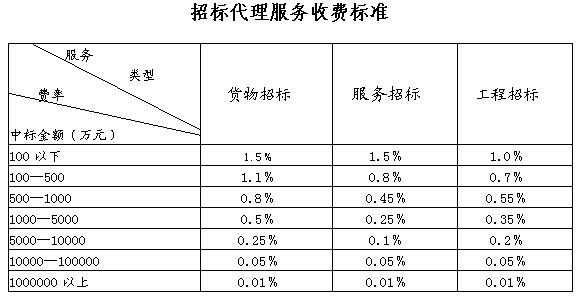 本表费率计算的收费为招标代理服务全过程的收费基准价格。招标代理服务收费按差额定率累进法计算。投诉书范本一、投诉相关主体基本情况投诉人：                                               地     址：                             邮编：            法定代表人/主要负责人：                                     联系电话：                                             授权代表：             联系电话：                  地     址：                             邮编：                             被投诉人1：                                             地     址：                             邮编：           联系人：               联系电话：                       被投诉人2……相关供应商：                                               地     址：                             邮编：           联系人：               联系电话：                            二、投诉项目基本情况采购项目名称：                                        采购项目编号：                 包号：              采购人名称：                                             代理机构名称：                                         采购文件公告:是/否 公告期限：                                 采购结果公告:是/否 公告期限：                        三、质疑基本情况投诉人于   年   月  日,向                   提出质疑，质疑事项为：                                采购人/代理机构于   年   月   日,就质疑事项作出了答复/没有在法定期限内作出答复。四、投诉事项具体内容投诉事项 1：                                       事实依据：                                         法律依据：                                          投诉事项2……五、与投诉事项相关的投诉请求请求：                                               签字(签章)：                   公章：                      日期：    投诉书制作说明：1.投诉人提起投诉时，应当提交投诉书和必要的证明材料，并按照被投诉人和与投诉事项有关的供应商数量提供投诉书副本。2.投诉人若委托代理人进行投诉的，投诉书应按照要求列明“授权代表”的有关内容，并在附件中提交由投诉人签署的授权委托书。授权委托书应当载明代理人的姓名或者名称、代理事项、具体权限、期限和相关事项。3.投诉人若对项目的某一分包进行投诉，投诉书应列明具体分包号。4.投诉书应简要列明质疑事项，质疑函、质疑答复等作为附件材料提供。5.投诉书的投诉事项应具体、明确，并有必要的事实依据和法律依据。6.投诉书的投诉请求应与投诉事项相关。7.投诉人为自然人的，投诉书应当由本人签字；投诉人为法人或者其他组织的，投诉书应当由法定代表人、主要负责人，或者其授权代表签字或者盖章，并加盖公章。序号内容、要求项目名称：美丽嘉善规划编制采购内容：详见第一章公开招标公告投标报价及费用：本项目投标应以人民币报价；不论投标结果如何，投标人均应自行承担所有与投标有关的全部费用；投标报价是履行合同的最终价格，投标人只能有一个报价，投标报价应包括完成本次招标内容所需的人员工资、奖金、社会保险、专用设备及工具、文本费、招标代理费、专家评审费、管理费、利润、税金等所有费用。投标报价采用总价固定方式进行编制。即投标人所填写的总价在合同实施期间不因市场因素而变动投标人发生差错遗漏的费用均不再调整。本项目为服务招标，招标代理服务费按国家计委（计价格[2002]1980号）文件收费标准下浮25%计取，由中标人在领取中标通知书时支付给招标代理机构，各投标人在投标时需考虑相关费用进入投标报价中，结算时不得以此理由向采购人提出索赔（招标代理服务费收费标准详见采购文件第七章附件）。投标保证金：无（不需要缴纳）。现场踏勘：无投标文件组成：资信商务及技术文件、报价文件正本各 1 份；副本各 4 份。投标截止时间及地点：投标人应于2019年9月16日上午9时30分前将投标文件密封送交到嘉兴市华信工程咨询有限公司会议室（嘉善县罗星街道人民大道1018号时代广场14楼1420室）。嘉兴市华信工程咨询有限公司于投标截止时间前半小时内接收投标文件，投标文件送达回执、政府采购活动现场确认声明书（格式详见附件）应单独提供，如投标人递交投标文件时未提供回执，视同不需要回执。投标人递交投标文件时，如出现下列情况之一的，投标文件将被拒收：1、未按规定密封或标记的投标文件；2、由于包装不妥，在送交途中严重破损或失散的投标文件；3、仅以非纸制文本形式的投标文件；4、未成功办理投标人报名的；5、超过投标截止时间送达的投标文件。投标人在投标截止时间前，可以书面通知（加盖公章）采购人或招标代理机构，对所递交的投标文件进行补充、修改或者撤回。补充、修改的内容应当按照招标文件要求签署、盖章、密封后，作为投标文件的组成部分。开标时间及地点：2019年9月16日上午9时30分在嘉兴市华信工程咨询有限公司会议室（嘉善县罗星街道人民大道1018号时代广场14楼1420室）开标。现场演示：无评标办法及评分标准：详见第四章评标结果公告：评标结束后2个工作日内，评标结果公告于浙江省政府采购网(http://www.zjzfcg.gov.cn/)。中标公告及中标通知书：中标公告发布于上述媒体，中标公告期限为1个工作日。在公告中标结果的同时，招标代理机构向中标人发出中标通知书。履约保证金:无，不需要缴纳。签订合同时间：中标通知书发出后30日内。建议采购人在对采购结果质疑期（自采购结果公告之日起七个工作日）后与中标人签订政府采购合同。合同公告：本项目政府采购合同将于备案之日起2个工作日内发布于上述媒体，但政府采购合同中涉及国家秘密、商业秘密的内容除外。本项目预算金额（最高限价）：人民币120万元，超最高限价的投标文件无效。付款方式：详见商务要求表，采购资金按照财政支付的相关规定执行。投标文件有效期：90天 报名、注册及招标文件的获取：详见第一章公开招标公告信用记录：根据财库[2016]125号文件，通过“信用中国”网站（www.creditchina.gov.cn）、中国政府采购网（www.ccgp.gov.cn），以开标截止日期前一周信用查询网页截图为准。对列入失信被执行人、重大税收违法案件当事人名单、政府采购严重违法失信行为记录名单的供应商，其投标将作无效标处理。解释：本招标文件的解释权属于采购人和嘉兴市华信工程咨询有限公司。序号项目内容招标要求1进度要求合同签订后 1个月内，开展规划编制资料收集并出具初步方案；初步方案完成后 15日内，完成方案评审；方案评审通过后 1个月内提交最终成果。2结算方式总价固定3合同价的支付1、合同签订后一周内，支付合同款的40%；2、规划项目完成中间成果稿一周内，支付合同款的40%；3、规划项目评审通过后并提交最终成果后一周内，支付合同款的20%。4其他1、采购人向中标人提供的全部资料及中标人生产的全部成果资料（包括中间资料）其版权归采购人所有，中标人不得自留使用或以任何方式转让或提供给第三方使用。2、如实际设计人员与投标文件中安排的人员不一致，采购人可单方面解除合同。3、中标人不得转包、分包、若经采购人发现，采购人可终止合同。4、规划编制成果需通过专家评审，专家评审费用（含会务费、专家费、招标代理费等）由中标人支付（不计次数），相关费用考虑投标报价中。评分因素评分因素评分细则评分细则分值资信商务21分诚信分（2分）凡在投标截止时间前三年受到行政处罚、行政处理（含通报）或记入不良行为的，此项得分为0，若无处罚、行政处理（含通报）或记入不良行为的得2分（详见诚信承诺书，如有不良记录又虚假隐瞒的，一经发现将取消投标资格）。凡在投标截止时间前三年受到行政处罚、行政处理（含通报）或记入不良行为的，此项得分为0，若无处罚、行政处理（含通报）或记入不良行为的得2分（详见诚信承诺书，如有不良记录又虚假隐瞒的，一经发现将取消投标资格）。2资信商务21分政策性分（2分）投标人属于监狱和戒毒企业或残疾人福利性单位，且符合财库[2014]68号和财库[2017]141号要求，得2分。（资信商务及技术文件中须进行承诺并提供相关证明材料，否则不得分）投标人属于监狱和戒毒企业或残疾人福利性单位，且符合财库[2014]68号和财库[2017]141号要求，得2分。（资信商务及技术文件中须进行承诺并提供相关证明材料，否则不得分）2资信商务21分本地化服务（3分）投标人（联合体成员之一）注册地在嘉善县内或已在嘉善县内依法注册设有分支机构的得3分；投标人注册地在嘉善县外嘉兴市域内或已在嘉善县外嘉兴市域内依法注册设有分支机构的得2分；投标人注册地在嘉兴市域外浙江省内或已在嘉兴市域外浙江省内依法注册设有分支机构的得1分；否则不得分。(相关营业执照复印件提供在资信商务及技术文件中，原件备查）投标人（联合体成员之一）注册地在嘉善县内或已在嘉善县内依法注册设有分支机构的得3分；投标人注册地在嘉善县外嘉兴市域内或已在嘉善县外嘉兴市域内依法注册设有分支机构的得2分；投标人注册地在嘉兴市域外浙江省内或已在嘉兴市域外浙江省内依法注册设有分支机构的得1分；否则不得分。(相关营业执照复印件提供在资信商务及技术文件中，原件备查）3资信商务21分企业荣誉（6分）投标人（联合体所有成员）近五年（自投标截止日起往前追溯5年，以证书或文件颁发时间为准）荣获过城乡规划类奖项的，国家级每个项目得3分；省级每个项目得2分；地市级每个项目得1分，本项最多得6分（相关证书或文件复印件需提供在资信商务及技术文件中，原件备查）。投标人（联合体所有成员）近五年（自投标截止日起往前追溯5年，以证书或文件颁发时间为准）荣获过城乡规划类奖项的，国家级每个项目得3分；省级每个项目得2分；地市级每个项目得1分，本项最多得6分（相关证书或文件复印件需提供在资信商务及技术文件中，原件备查）。6资信商务21分成功案例业绩（8分）投标人（联合体所有成员）近五年（自投标截止日起往前追溯5年，以合同签订时间为准）承接过融入长三角或接轨上海类规划项目的，每个项目得2分；本项最多得8分。（相关业绩合同及履约证明材料复印件需提供在资信商务及技术文件中，原件备查）。投标人（联合体所有成员）近五年（自投标截止日起往前追溯5年，以合同签订时间为准）承接过融入长三角或接轨上海类规划项目的，每个项目得2分；本项最多得8分。（相关业绩合同及履约证明材料复印件需提供在资信商务及技术文件中，原件备查）。8技术57分项目实施方案（47分）规划背景充分准确理解《长三角一体化战略纲要》和《长三角一体化示范区》初步思路，精确找到嘉善思路，得6-8分。未充分准确理解《长三角一体化战略纲要》和《长三角一体化示范区》初步思路，但精确找到嘉善思路，得3-5分。未充分准确理解《长三角一体化战略纲要》和《长三角一体化示范区》初步思路，无法描述嘉善思路，得1-2分。无相关描述的，不得分。规划背景充分准确理解《长三角一体化战略纲要》和《长三角一体化示范区》初步思路，精确找到嘉善思路，得6-8分。未充分准确理解《长三角一体化战略纲要》和《长三角一体化示范区》初步思路，但精确找到嘉善思路，得3-5分。未充分准确理解《长三角一体化战略纲要》和《长三角一体化示范区》初步思路，无法描述嘉善思路，得1-2分。无相关描述的，不得分。8技术57分项目实施方案（47分）现状评估深入分析基地现状，且对主要问题解读到位，得4-5分。深入分析基地现状，但对主要问题解读不够到位，得2-3分。未深入分析基地现状，且对主要问题解读不够到位，得1分。无相关描述的，不得分。现状评估深入分析基地现状，且对主要问题解读到位，得4-5分。深入分析基地现状，但对主要问题解读不够到位，得2-3分。未深入分析基地现状，且对主要问题解读不够到位，得1分。无相关描述的，不得分。5技术57分项目实施方案（47分）规划目标规划目标定位精准、合理，且突出解读嘉善在接轨上海方面的示范作用，并结合现有宏观政策、发展趋势和自身特色等方面，明确一体化示范区里内的角色分工，功能定位，充分凸显嘉善美丽特质，利用当地特色进行规划，且精确描述嘉善美丽发展愿景的，得8-10分。规划目标定位较为合理，但未能突出解读嘉善在接轨上海方面的示范作用，并结合现有宏观政策、发展趋势和自身特色等方面，明确一体化示范区里内的角色分工，功能定位，未能充分凸显嘉善美丽特质，但利用当地特色进行规划，且精确描述嘉善美丽发展愿景的，得5-7分。规划目标定位一般合理，但未能解读嘉善在接轨上海方面的示范作用，并未结合现有宏观政策、发展趋势和自身特色等方面，没有明确一体化示范区里内的角色分工，功能定位，未能充分凸显嘉善美丽特质，未能利用当地特色进行规划，且无法精确描述嘉善美丽发展愿景的，得1-4分。无相关描述的，不得分。规划目标规划目标定位精准、合理，且突出解读嘉善在接轨上海方面的示范作用，并结合现有宏观政策、发展趋势和自身特色等方面，明确一体化示范区里内的角色分工，功能定位，充分凸显嘉善美丽特质，利用当地特色进行规划，且精确描述嘉善美丽发展愿景的，得8-10分。规划目标定位较为合理，但未能突出解读嘉善在接轨上海方面的示范作用，并结合现有宏观政策、发展趋势和自身特色等方面，明确一体化示范区里内的角色分工，功能定位，未能充分凸显嘉善美丽特质，但利用当地特色进行规划，且精确描述嘉善美丽发展愿景的，得5-7分。规划目标定位一般合理，但未能解读嘉善在接轨上海方面的示范作用，并未结合现有宏观政策、发展趋势和自身特色等方面，没有明确一体化示范区里内的角色分工，功能定位，未能充分凸显嘉善美丽特质，未能利用当地特色进行规划，且无法精确描述嘉善美丽发展愿景的，得1-4分。无相关描述的，不得分。10技术57分项目实施方案（47分）美丽嘉善战略、措施或方案提出美丽嘉善战略，符合嘉善实际情况，并形成具体措施或方案的，得8-10分。提出美丽嘉善战略，比较符合嘉善实际情况，但并未形成具体措施或方案的，得5-7分。提出美丽嘉善战略，不符合嘉善实际情况，且并未形成具体措施或方案的，得1-4分。无相关描述的，不得分。美丽嘉善战略、措施或方案提出美丽嘉善战略，符合嘉善实际情况，并形成具体措施或方案的，得8-10分。提出美丽嘉善战略，比较符合嘉善实际情况，但并未形成具体措施或方案的，得5-7分。提出美丽嘉善战略，不符合嘉善实际情况，且并未形成具体措施或方案的，得1-4分。无相关描述的，不得分。10技术57分项目实施方案（47分）结构性意向方案结合城市风貌给出结构性意向方案，且形式新颖，符合嘉善实际情况，得8-10分。结合城市风貌给出结构性意向方案，较为符合嘉善实际情况，得5-7分。结合城市风貌给出结构性意向方案，不太符合嘉善实际情况，得1-4分。未给出实施意向或城市设计，不得分。结构性意向方案结合城市风貌给出结构性意向方案，且形式新颖，符合嘉善实际情况，得8-10分。结合城市风貌给出结构性意向方案，较为符合嘉善实际情况，得5-7分。结合城市风貌给出结构性意向方案，不太符合嘉善实际情况，得1-4分。未给出实施意向或城市设计，不得分。10技术57分项目实施方案（47分）成果表达丰富、完善、创新性强成果表达丰富、完善，且创新性强，得2分。成果表达丰富、完善，但创新性不强，得1分。成果表达形式一般且创新性不强，不得分。 成果表达丰富、完善、创新性强成果表达丰富、完善，且创新性强，得2分。成果表达丰富、完善，但创新性不强，得1分。成果表达形式一般且创新性不强，不得分。 2技术57分项目实施方案（47分）项目规划设计进度安排合理且具有可操作性的，得2分；安排较合理且具有可操作性的，得1分；安排不太合理或可操作性不强的，不得分。项目规划设计进度安排合理且具有可操作性的，得2分；安排较合理且具有可操作性的，得1分；安排不太合理或可操作性不强的，不得分。2技术57分人员配备情况(10分）项目负责人具有注册国家城乡（城市）规划师注册证书（注册单位须为投标人）的得2分。（相关证书复印件提供在资信商务及技术文件中，原件备查。）2技术57分人员配备情况(10分）项目负责人担任过地市级及以上专家咨询委员的得3分，县级得1分,最高得3分。（提供证明材料复印件提供在资信商务及技术文件中，原件或网络打印件备查）3技术57分人员配备情况(10分）项目负责人具有正高级职称证书（或同级别教授证）的得2分，具有高级职称证书的得1分。（相关证书复印件提供在资信商务及技术文件中，原件备查。如无法证明注册单位为投标人的，还须提供投标人为其缴纳社保的证明。）2技术57分人员配备情况(10分）项目其他人员具有注册国家城乡（城市）规划师注册证书（注册单位须为投标人）或具有高级（含）以上职称证书的的，每人得1分，最高得3分。（相关证书复印件提供在资信商务及技术文件中，原件备查。如无法证明注册单位为投标人的，还须提供投标人为其缴纳社保的证明。）3其他2分标书质量（2分）根据投标文件编制完整、格式规范、内容齐全、表述准确、条理清晰、节约环保，内容前后矛盾、页码错误等情况酌情打分。根据投标文件编制完整、格式规范、内容齐全、表述准确、条理清晰、节约环保，内容前后矛盾、页码错误等情况酌情打分。2合  计合  计合  计合  计80采购人（需方公章）供应商（供方公章）：法定代表人或授权代表人（签字）：法定代表人或授权代表人（签字）：电话：开户银行：帐号：电话：项目编号标 项项目名称诚信分（0-2分）诚信分（0-2分）诚信分（0-2分）诚信分（0-2分）诚信分（0-2分）诚信分（0-2分）诚信分（0-2分）诚信分（0-2分）政策性分（0-2分）政策性分（0-2分）政策性分（0-2分）政策性分（0-2分）政策性分（0-2分）得分得分页码页码页码页码页码页码得分得分得分页码页码本地化服务（0-3分）本地化服务（0-3分）本地化服务（0-3分）本地化服务（0-3分）本地化服务（0-3分）本地化服务（0-3分）本地化服务（0-3分）本地化服务（0-3分）本地化服务（0-3分）本地化服务（0-3分）本地化服务（0-3分）本地化服务（0-3分）本地化服务（0-3分）投标人或分支机构注册地投标人或分支机构注册地投标人或分支机构注册地投标人或分支机构注册地投标人或分支机构注册地投标人或分支机构注册地投标人或分支机构注册地得分得分得分得分页码页码企业荣誉（0-6分）企业荣誉（0-6分）企业荣誉（0-6分）企业荣誉（0-6分）企业荣誉（0-6分）企业荣誉（0-6分）企业荣誉（0-6分）企业荣誉（0-6分）企业荣誉（0-6分）企业荣誉（0-6分）企业荣誉（0-6分）企业荣誉（0-6分）企业荣誉（0-6分）奖项名称奖项名称发证时间发证时间发证时间发证时间发证时间发证时间得分得分得分页码页码小计小计小计小计小计小计小计小计成功案例业绩（0-8分）成功案例业绩（0-8分）成功案例业绩（0-8分）成功案例业绩（0-8分）成功案例业绩（0-8分）成功案例业绩（0-8分）成功案例业绩（0-8分）成功案例业绩（0-8分）成功案例业绩（0-8分）成功案例业绩（0-8分）成功案例业绩（0-8分）成功案例业绩（0-8分）成功案例业绩（0-8分）项目名称项目名称项目名称项目名称项目名称合同签订时间合同签订时间合同签订时间合同签订时间合同签订时间得分得分页码小计小计小计小计小计小计小计小计小计小计人员配备情况得分（0-10分）人员配备情况得分（0-10分）人员配备情况得分（0-10分）人员配备情况得分（0-10分）人员配备情况得分（0-10分）人员配备情况得分（0-10分）人员配备情况得分（0-10分）人员配备情况得分（0-10分）人员配备情况得分（0-10分）人员配备情况得分（0-10分）人员配备情况得分（0-10分）人员配备情况得分（0-10分）人员配备情况得分（0-10分）姓名姓名姓名姓名资格证书资格证书职称职称职称专家资格得分得分页码负责人其他人员其他人员其他人员其他人员小计小计小计小计小计小计小计小计小计小计得分合计得分合计得分合计序号证明材料所在 页码备 注企业营业执照（或事业单位法人证书）及法定代表人身份证复印件最近3个月的财务报告（开业不满一个季度的投标人应出具验资报告或最近月份的财务报告）复印件具有履行合同所必需的设备和专业技术能力的证明材料最近3个月的税收缴纳证明(税费凭证复印件或完税证明或依法免缴税费的证明或银行出具缴费凭证)最近3个月的社会保障缴纳证明(社会保险缴纳证明或银行出具缴费凭证)投标截止时间前三年内在经营活动中没有重大违法记录(以“信用中国”网站（www.creditchina.gov.cn）和中国政府采购网（www.ccgp.gov.cn/search/cr/）投标人应以开标截止日期前一周信用查询网页截图为准。事业单位法人“信用中国”查询网页截图可不提供）投标人具有城乡规划编制乙级（含）以上资质的复印件。序号采购人名称项目名称合同金额（万元）合同签订时间12345…序号项目内容招标文件的要求投标文件的响应1234...序号姓名年龄学历职称专业技术资格项目组所任职务12345…项目名称总报价（小写） 总报价（大写）人民币序号项目内容单位数量单价合计12345...总价